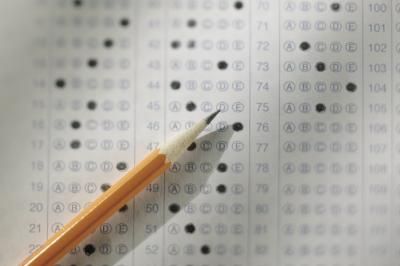 JEE Advanced 2015 Paper PatternCandidates must specify their choice of question paper language at the time of JEE Advanced 2015 Online Registration. The question papers will be printed separately in English and Hindi language. Check out JEE Advanced 2015 Paper Pattern below:Total Exam Duration – two papers of 3 hours durationQuestion Paper Sections – Physics, Chemistry and MathematicsJEE Advanced 2015 Exam Schedule –Paper 1: 09:00 to 12:00 hrs (IST)Paper 2: 14:00 to 17:00 hrs (IST)JEE Advanced 2015 Eligibility CriteriaOnly those candidates who will qualify JEE Main 2015 will be eligible for JEE Advanced 2015 exam.Students who appeared for the qualifying examination in 2013 or earlier are NOT eligible for JEE Advanced 2015.Students who appeared for IIT JEE 2013 or earlier are NOT eligible for JEE Advanced 2015 test.A maximum of two (2) attempts are allowed in two consecutive years.Age limit – GE and OBC category students must have been born on or after October 1, 1989. SC, ST and PwD category candidates must have been born on or after October 01, 1984.JEE Advanced 2015 Important Dates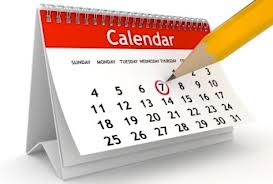 JEE Advanced 2015 Important DatesOnline Registration for JEE Advanced will commence in May 2015.JEE Main 2015 results will be declared by May 2nd 2015 (tentatively).JEE Advanced 2014 Exam will be conducted on 24th May 2014, Sunday.Download and print from May 10 to May 24, 2015.JEE Advanced 2015 Brochure will be available for download in October 2014.JEE Advanced 2015 Online Registration FeesFor GE and OBC category students – INR 2000 (for males), NIL (for females)For SC/ST/PwD category candidates – INR 1000 (for males), NIL (for females)JEE Advanced 2015 – Prohibited ItemsCandidates appearing for JEE Advanced 2015 are NOT allowed to carry the following materials. If found with any of these items, strict action will be taken by the examination committee.Electronic Devices – Mobile Phone, iPod, Calculator, iPad, Electronic WatchOther Items – Abacus, Slide rule, Book, Notebook and Geometry box etc.Kindly Note, the posts/articles are being as and when we get updates from CBSE. The above information is based on JEE Advanced 2014 to help JEE aspirants to have a fair idea of all aspects of the entrance test.Note: Payment can be made through Debit Card/ Credit Card/Internet Banking. Cash Payment can be made through SBI Branch only.Important Note: Do not forget to carry ORIGINAL JEE ADVANCED 2015 ADMIT CARD in the examination hall.